Emily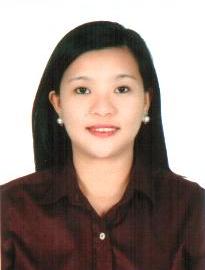 Emily.39978@2freemail.com   CAREER OBJECTIVES To gain long term employment from a reputable organization in that allows opportunity for professional growth and stability.  DETAILED WORK EXPERIENCEPosition: ReceptionistCompany : Facilities Management Company - Temporary for (6months)Year: July 2015 - January 2016Responsible to type paper works, emails and filling the papers.Perform administrative tasks, checking the attendance, taking phone inquiries.Transfer the phone calls; know how to manage the busy telephone.With knowledge of Ms Word and Word excel.Provide Front desk reception duties for the office which includes handling of all phone calls and manage internal & external customers timely and professionally.Collect and distribute all incoming mail and courier items.Position: Receptionist ClerkCompany:  Dheeraj and East Coast LLC / Real Estate Developers Dubai U.A.EYear: September 2012 – November 2014Provide Front desk reception duties for the office which includes handling of all phone calls and manage internal & external customers timely and professionally. Receive and greet all visitors in a professional and warm manner.Collect and distribute all incoming mail and courier items. Develop and maintain a tracking system on all incoming & outgoing mails and courier items for the office. Assist in General Office administration. Assist with photocopying and distribution of information, as required. Assist with setting up the group room for meetings and other events.Assisting HRCalling all the applicant for the interview and schedule their timings.I am assisting the HR for the data entry/ records of the new employees.Filling all the hard copies of the new and old employees documents.(passport copy/ visa page / picture /cv etc.)Position: Receptionist Dubai U.A.ECompany: Spa Salon Center  Year: Sept.2009 to May.28,2010 Duties and Responsibilities:Responsible for all the paper works emails and filling.Perform administrative tasks, checking the attendance, taking phone inquiries.With knowledge of Ms Word and Word excel.To supervise all the staff to their respective duties and responsibilities.Answering Phone calls.Responsible for the handling of cash register.Position: Promoter-/Sales lady - Part Time Dubai U.A.ECompany: Beauty Products Year: January-March 2009Duties and Responsibilities:Introduce our products to retail locations handles various cosmetics supplies, unpacks or ships inventory and ensures fresh samples are always available on the counter or readily available for distribution. Demonstrate and provides product samples to induce sales.
Position: Cashier cum Receptionist ( Temporary )Company: Food Castle Restaurant Gate 13 Airport Road, Dubai, UAEYear:	August-december 2008 Duties and Responsibilities:Responsible for the handling of cash register.Completes checking of all cash transactions daily; balances register tape with funds received and compiles reports of receipts.  Prepares daily bank deposits; counts and completes record of kinds of funds to be deposited; confirms by rechecking amount of deposit and arranges for transfer of funds to bank.  Position:   Secretary cum ReceptionistCompany:  Balsam Drug & Medical Equipment Store U.A.E. Year: June 2008 (Temporary)Responsible to type paper works, emails and filling the papers.Perform administrative tasks, checking the attendance, taking phone inquiries.Transfer the phone calls; know how to manage the busy telephone.With knowledge of Ms Word and Word excel.Position:   Pharmacist Assistant cum Admin AssistantCompany:  Mercury Drugs, Baguio City, PhilippinesYear:	January 2007Responsible for assisting the Pharmacists and Pharmacy Manager with the daily operations of the pharmacy.Perform administrative tasks such as invoicing, filing, preparation of business correspondences, checking of attendance, taking phone enquiries, etc. and as required by the Pharmacy Manager.Responsible for stock inventory and monitoring validity dates of medicines. Maintain database of regular customers for reference.Position:   Pharmacist Assistant cum Secretary Company:  Napthalias Drugs, Tarlac City, PhilippinesYear: June.2005-Dec.2006Responsible for ensuring the medicines are valid up to its expiration.Prepare all medicines and medical items and ensure correct dosage and brand.Responsible for inventory and replenishment of stocks.                                                                                              Check the medical records of the patient given by the doctors.Advise the patients about the proper use of their prescribed medicines.EDUCATION DETAILSCertificate:                      :		HR/ Admin 2016			:		Basic Photography 2015Tertiary		:		BS Pharmacy Central Luzon Doctors Hospital E-ITarlac City, PhilippinesYear			:		June 2000- March 2004Certificate		:		Nursing aide          University of Cordillera, Baguio City, PhilippinesYear			:		June 2004-March 2005  Vocational		:           	Computer Office Applications Technical Education and Skills Development Authority, PhilippinesYear			:		December 2007PERSONAL DETAILSNationality		:		FilipinoCivil Status		:		MarriedVisa Status		:		Husband visa